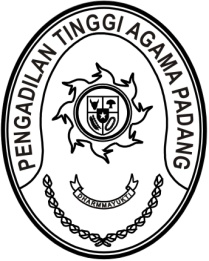 Nomor	:	W3-A/         /KP.05.3/10/2022	4 Oktober 2022Lampiran	:	-Perihal	:	Pemanggilan Mengikuti 		Pemusatan Latihan (Training Center)Yth. Azizah Ali, A.H.I., M.H.Ketua Pengadilan Agama SijunjungAssalamu’alaikum Wr. WbSehubungan dengan himbauan Pengurus Daerah Persatuan Tenis Warga Peradilan 
(PD. PTWP) Pengadilan Tinggi Agama Padang, dengan ini kami harapkan Saudara dapat mengikuti Pemusatan Latihan (Training Center) Persiapan Kejuaraan Nasional Turnamen Tenis Beregu Piala Ketua Mahkamah Agung RI Ke-XIX Tahun 2022 yang diselenggarakan oleh 
PD. PTWP Pengadilan Tinggi Agama Padang.Demikian disampaikan dan terima kasih.Wassalam,Wakil Ketua,Dr. Drs. H. Hamdani S., S.H., M.H.I.NIP. 195602121984031001Tembusan:Ketua Pengadilan Tinggi Agama Padang (sebagai laporan)